  EXAMPLE TEMPLATE: RISK ASSESSMENT	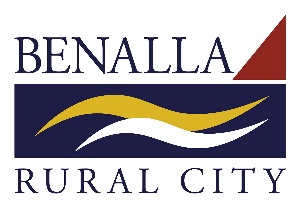 This risk assessment is provided as an example only to demonstrate possible scenarios which may be applicable. Activities may vary considerably dependant on the nature of the particular event and therefore all events should be individually assessed to address associated risks associated and relevant control measures. Accordingly, additional or alternate risks and control measures may be applicable for your event.EVENT NAME          _____EXAMPLE ONLY_________________________________________________________________________	EVENT DATE	____XXX______HAZARDRISKCONTROL MEASURESRISK RATINGEMERGENCY RESPONSEPERSON RESPONSIBLEList the individual tasks or activities. For risk assessments on Council assets - list the Council asset involved.Identify the range of potential risks associated with each task/activity. What can happen? How can it happen? What have you put in place to lessen the risk? Identify suitable control measures for each identified Risk taking into consideration the Risk RatingExtreme/High/Medium/ Low refer to Risk Matrix belowHow will you respond if it does happen?Larger scale and higher risk events should have an Emergency Management Plan (see example template for use under Planning an Event on this website)Name of the person responsible for implementing controlsExposure to COVID-19 Infection to patrons and general publicMaintain hygiene controls:Sanitiser stationsSocial distancing measures implemented through barriers, signage and instruction and enforced by COVID MarshallAttendance recording – registration through QR Code and hard copy record sheets (adequate pens and used container – sanitise pens after use)Mask wearing where necessaryRefusal of entry or removal of suspected casesRegular and thorough cleaning of surfaces at risk of transmissionStrict controls over food sales methods and spacesLAssess situation.  If needed contact 000Organiser/COVID MarshallRISK ASSESSMENT AND MANAGEMENT (example continued)RISK ASSESSMENT AND MANAGEMENT (example continued)RISK ASSESSMENT AND MANAGEMENT (example continued)RISK ASSESSMENT AND MANAGEMENT (example continued)RISK ASSESSMENT AND MANAGEMENT (example continued)RISK ASSESSMENT AND MANAGEMENT (example continued)HAZARDRISKCONTROL MEASURESRISK RATINGEMERGENCY RESPONSEPERSON RESPONSIBLEWorkplace health and safety preparation,  setup, pack upManual handling injuries Slips/trips/fallsProvide workers with suitable equipment, shelter and clothing, for example high visibilityProvide protective equipment where necessary Use suitable lifting technique for example two persons, lifting devices Restrict access during set up/pack upEnsure workers are provided with sufficient breaks, food and waterWorkers/Volunteers/Contractors to undergo inductionLRefer to attached Emergency Management Plan Assess situation.  If needed contact 000.Food preparation and service Injury from sharps and burns.Food poisoningAllergic reactionAppoint qualified first aid officer to be onsiteHave first aid kit availableFood providers to comply with safe food handling procedures as required by Food Standards AustraliaStore and use sharps appropriatelyPlace urns and hot items in suitable area to avoid burnsLRefer to attached Emergency Management Plan Assess situation.  If needed contact 000Budget blow-outDamage to reputationCancellation of event or reduction in or inability to provide programmed activities Agreed budget set in advanceRegular review of budgetContingencies contained in budgetLEmergency and evacuation Disruption or cancellation of eventInjury or fatalityDamage to reputationMass crowd movementFinancial impactPrepare site plan including access pointsEstablish emergency procedures prior to the eventPrepare or obtain copy of evacuation planAdvise staff/volunteers of emergency proceduresHave trained first aid attendant on siteHave first aid kit available on siteHave fire extinguishing equipment available on site, particularly near hazardousLRefer to attached Emergency Management Plan Assess situation.  If needed contact 000RISK ASSESSMENT AND MANAGEMENT (example continued)RISK ASSESSMENT AND MANAGEMENT (example continued)RISK ASSESSMENT AND MANAGEMENT (example continued)RISK ASSESSMENT AND MANAGEMENT (example continued)RISK ASSESSMENT AND MANAGEMENT (example continued)RISK ASSESSMENT AND MANAGEMENT (example continued)HAZARDRISKCONTROL MEASURESRISK RATINGEMERGENCY RESPONSEPERSON RESPONSIBLEWaste managementBreach of food safety requirementsInjury/illnessDisruption to eventDamage to reputationDevelop waste management planRequest additional bins from CouncilPosition bins for easy accessEnsure waste removal is arranged Promote recyclingLAmenitiesHealth issuesDamage to reputationEstimate patronage numbers prior to event to ensure sufficient amenities availableConduct site inspection and ensure facilities are working prior to eventAppoint an attendant to monitor, clean and restock facilitiesLProvision of alcoholInappropriate behaviourDamage to reputationFinancial lossLiquor licence obtainedWater and food available for patronsSecurity staff employedAll staff serving alcohol to have RSADisplay signs required by liquor licenceLRISK ASSESSMENT AND MANAGEMENTRISK ASSESSMENT AND MANAGEMENTRISK ASSESSMENT AND MANAGEMENTRISK ASSESSMENT AND MANAGEMENTRISK ASSESSMENT AND MANAGEMENTRISK ASSESSMENT AND MANAGEMENTEVENT NAME   ________________________________________________________________________________________________	Event date  _________________	EVENT NAME   ________________________________________________________________________________________________	Event date  _________________	EVENT NAME   ________________________________________________________________________________________________	Event date  _________________	EVENT NAME   ________________________________________________________________________________________________	Event date  _________________	EVENT NAME   ________________________________________________________________________________________________	Event date  _________________	EVENT NAME   ________________________________________________________________________________________________	Event date  _________________	HAZARDRISKCONTROL MEASURESRISK RATINGEMERGENCY RESPONSEPERSON RESPONSIBLEPrepared by  _______________________________  Position  _______________________________    Phone  __________________________  Date  _______________Prepared by  _______________________________  Position  _______________________________    Phone  __________________________  Date  _______________Prepared by  _______________________________  Position  _______________________________    Phone  __________________________  Date  _______________Prepared by  _______________________________  Position  _______________________________    Phone  __________________________  Date  _______________Prepared by  _______________________________  Position  _______________________________    Phone  __________________________  Date  _______________Prepared by  _______________________________  Position  _______________________________    Phone  __________________________  Date  _______________RiskAssessmentMatrixRiskAssessmentMatrixConsequencesConsequencesConsequencesConsequencesConsequencesRiskAssessmentMatrixRiskAssessmentMatrixNegligibleMinorModerateMajorCatastrophicLikelihoodAlmost certainExpected to occur during the staging of eventMedium 8High 16High 20Extreme 23Extreme 25LikelihoodLikelyWill most likely occur during the event and will occur during a yearMedium 7Medium 12High 17High 21Extreme 25LikelihoodPossibleThe incident may occur during the event or once in a yearLow 5Medium 10High 15High 8High 22LikelihoodUnlikelyThe incident occurs one in five yearsLow 2Low 4Medium 11Medium 13High 19LikelihoodRareThe incident occurs one in ten yearsLow 1Low 3Medium 6Medium 9High 18